اطلاعیه زمان محلولپاشی فروت ست(02/01/1397)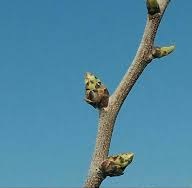 باغداران محترم شهرستان نایین :با توجه به بازدیدهای میدانی صورت گرفته در سطح باغات پسته ، تورم و حالت بید مشکی شدن جوانه ها در تاریخ 2 فروردین ( دربخش مرکزی  نایین و دق سرخ ) دیده شده است .  لذا توصیه می گردد پس از بازدید از مزارع خود ، در صورت مشاهده تورم جوانه و حالت بیدمشکی بودن جوانه ها محلولپاشی با فروت ست انجام شود  . ــ لازم به ذکر است زمان محلولپاشی با فروت ست در چوپانان در 25 اسفند ماه 1396 اعلام گردیده است . محلولپاشی با فروت ست در زمان تورم کامل تا قبل از گرده افشانی جهت تامین عناصر غذایی ( ازت ، روی ، بر ،و کلسیم همراه با ترکیبات حاوی اسید آمینه ) ، برای  تشکیل میوه و باردهی  توصیه می گردد .ــ لازم به ذکر است از محلولپاشی زودتر و دیر تر از محدوده زمانی فوق خودداری گردد . ـ عنصر ازت در ترکیب مذکور باعث تامین انرژی جهت رشد رویشی و زایشی اول فصل می شود . در ضمن حضور ازت در محلولپاشی باعث تسریع در حرکت و جذب عناصر دیگر می گردد. ـ عنصر بور باعث افزایش طول عمر دانه گرده و طول لوله گرده مستقیماً به عنصر بور وابسته است .ـ عنصر روی در جوانه زنی دانه های گرده نقش داشته و کمک به رشد لوله گرده نموده و باعث لقاح و تشکیل میوه می شود . ـ عنصر کلسیم نقش بسیار اساسی در افزایش عملکرد داشته و کمبود این عنصر موجب ایجاد اختلالات متعدد از جمله لکه استخوانی پوست پسته در درختان پسته می گردد. ــ برای اطلاعات بیشتر به واحد حفظ نباتات مدیریت جهاد کشاورزی شهرستان نایین در ساعات اداری مراجعه یا با شماره تلفن 46258033 تماس حاصل نمایید. 